Fwd: SEKKDoručená pošta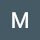 ---------- Forwarded message ---------
Od: xxxxxxxxxxxxxx <info@sekk.cz>
Date: st 10. 11. 2021 v 8:31
Subject: SEKK
Dobrý den,v příloze zasíláme přehled objednaných služeb EHK na rok 2022 dle Vaší objednávky č. 20210858 a tímto ji potvrzujeme.S pozdravemXxxxx xxxxxxxxxrealizátor EHKSEKK spol. s r. o.8:40 (před 5 minutami)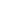 